It Doesn’t Matter AnymoreWritten by Paul Anka (recorded by Buddy Holly 1958)INTRO: / 1 2 3 4 /  [G][G6] / [GMA7][G6] /[G][G6] / [GMA7][G6] /[G] There you go and baby, here am I Well you [D7] left me here so I could, sit and cryWell [G] golly gee what have you [Em] done to me?Well I [D7] guess it doesn't matter any-[G]more [G][G] Do you remember baby, last SeptemberHow you [D7] held me tight each and, every night?Well [G] whoopsy-daisy, how you [Em] drove me crazyBut I [D7] guess it doesn't matter any-[G]more [G][Em] There's no use in me a-cryin'I've [G] done everything and now I'm, sick of tryingI've [A7] thrown away my nightsAnd [A7] wasted all my days over [D] you [C] / [Bm7][D7] /Well [G] you go your way and, I'll go mine[D7] Now and forever 'til the, end of timeI'll find [G] somebody new, baby [Em] we'll say we're throughAnd [D7] you won't matter any-[G]more [G]And [D7] you won't matter any-[G]more [G]And [D7] you won't matter any-[G]more [G]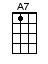 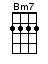 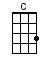 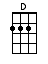 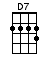 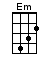 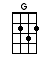 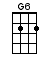 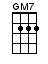 www.bytownukulele.ca